Приложение 6Работа по технологической карте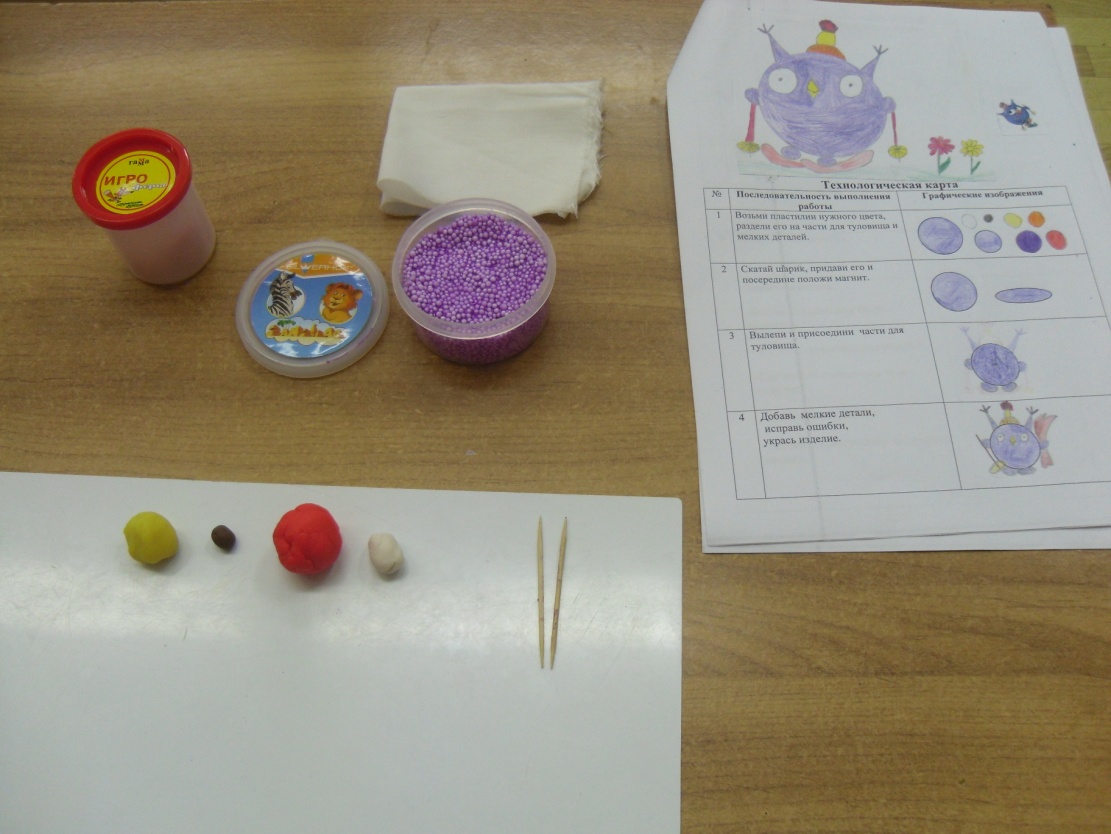 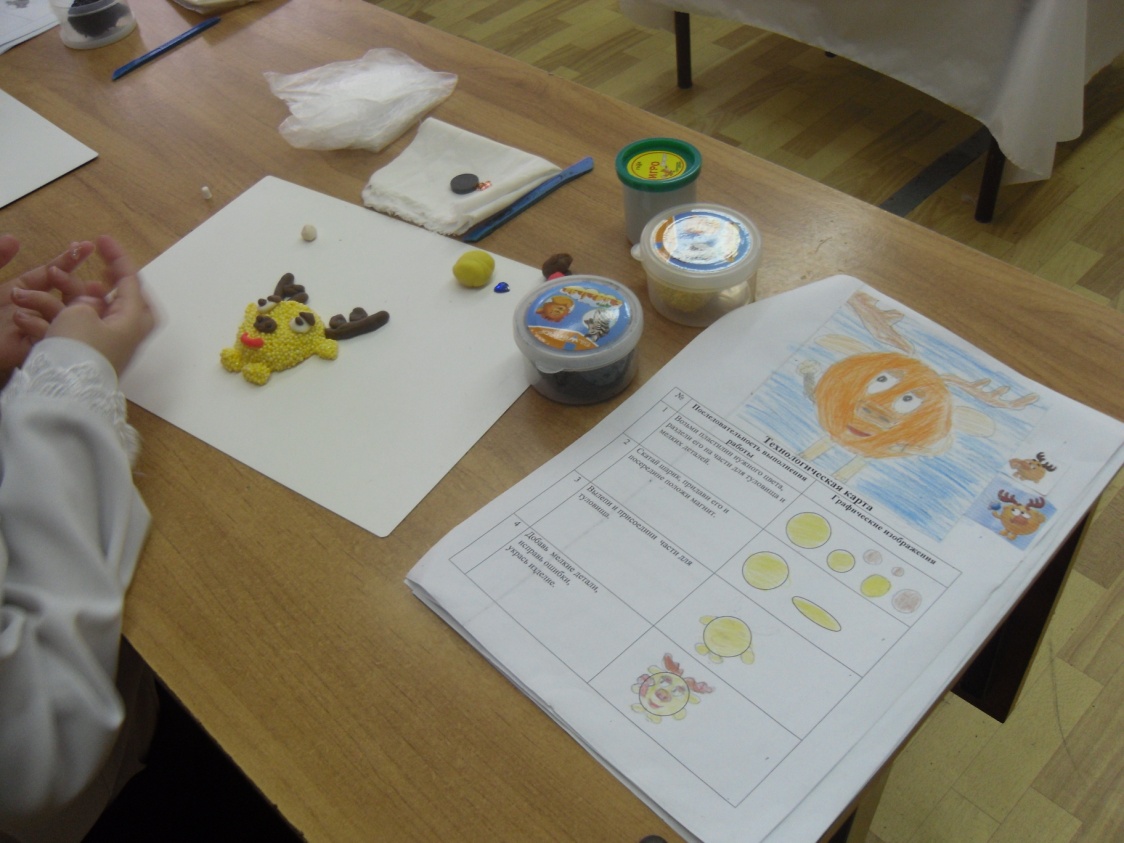 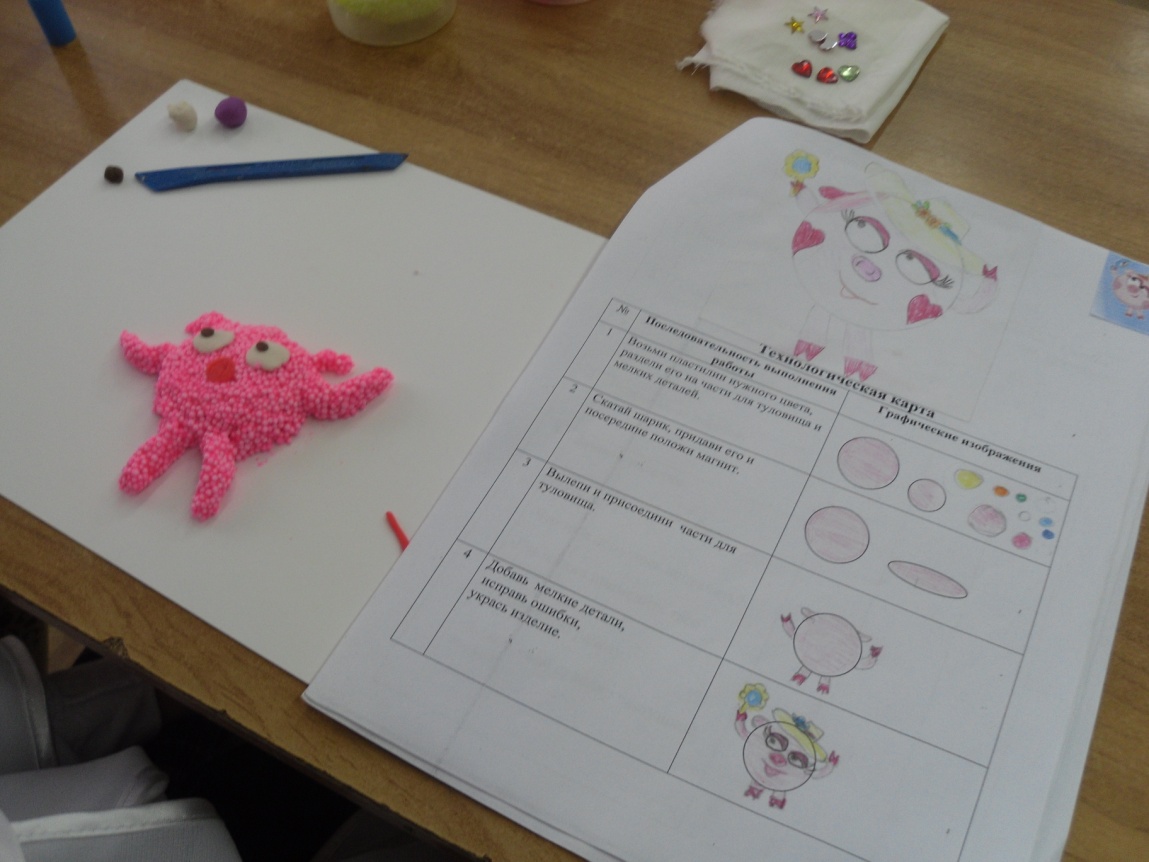 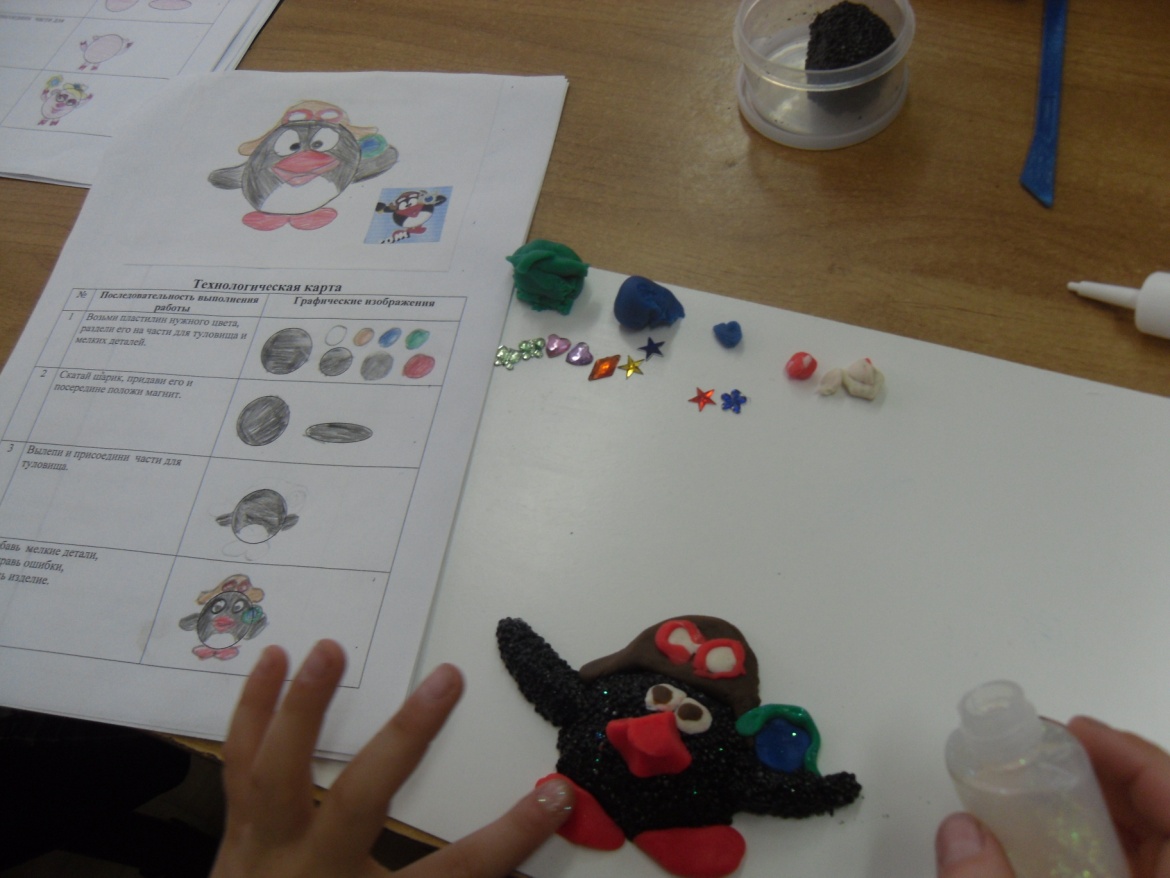 